Naturerlebnisse24.de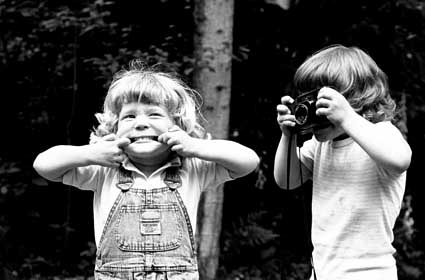 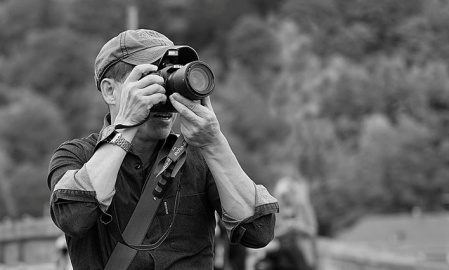 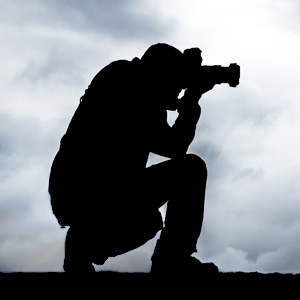 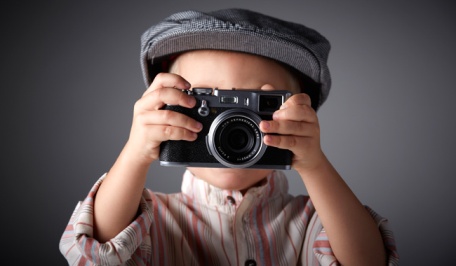 Einladung zum 1. Fototreffen unserer FotogruppeAm: 		26.02.2016 um 18:00 UhrWo:		Bekanntgabe bei AnmeldungWas: 	Grundkurs // Crashkurs KameratechnikFeste Zusagen bitte bis einschließlich 15.02.2016Marc wird zunächst über einige Themen sprechen wie:* Wie halte ich eine DSLR (Digitale Spiegelreflexkamera) richtig?* Warum ist mein Bild nicht richtig scharf oder verrauscht?* Warum sehen die Farben auf meinem Bild nicht so aus, wie ich sie gesehen habe?* Wann verwende ich den Blitz?* DSLR vs. Kompaktkamera vs. HandyWir werden ein Bild aufnehmen im P-, A-, S- und M-Modus. 
Marc wird Tipps für sinnvolle Grundeinstellungen der Kamera geben.Ebenso gibt er eine Buchempfehlung Einen kleinen Blick in seine Fototasche rundet das Thema ab.Im Anschluss wollen wir auf U-Bahnhöfen unsere Fototour starten und 
Gelerntes umsetzen, bzw. ausprobieren.Thema hier: „Momentaufnahmen U-Bahn“ –  „Ausschnitte, Einblicke, Menschen, Dinge“. Gerne können wir im Zusammenhang mit Marks Crashkurs vorab genauer besprechen, welche Themen wir in Angriff nehmen wollen und auf welchem U-Bahnhof/ welchen U-Bahnhöfen.Wir (Marc und ich) haben leider keine Einrichtung gefunden, in der wir uns treffen können, die nicht recht weit von der U-Bahn entfernt liegt oder dergleichen (da benötige ich bitte ein paar gute Ideen oder Vorschläge)- aberrrrrr deshalbbbbb:Mein Vorschlag:	Bekanntgabe bei AnmeldungMitzubringen sind: Eure Kameras, Fragen, etwas zu Knabbern und Fotofreude. LG Elke